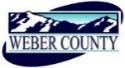 PUBLIC NOTICE is hereby given that the Board of Commissioners of Weber County, Utah will hold a regular commission meeting in Commission Chamber, 2380 Washington Blvd., Ogden, Utah, commencing at 10:00 a.m. on Tuesday, the 21st day of July, 2020. This meeting is also available by Zoom: link-  https://zoom.us/j/91388985100?pwd=OGRpR3ZyWkd1R0xRREZKNWNMRlZidz09Meeting ID: 913 8898 5100Password: 734021By phone: 1(346)248-7799The agenda for the meeting consists of the following:Welcome- Commissioner FroererB. 	Pledge of Allegiance- Ashton WilsonC.	Invocation- D.	Thought of the Day- Commissioner Froerer E.	Public Comments- (please limit comments to 3 minutes).F.	Consent Items-1.	Request for approval of warrants #2904-2919 and #450868-451008 in the amount of $3,090,524.03.2.	Request for approval of purchase orders in the amount $76,624.25.3.	Request for approval of the minutes for the meeting held on July 14, 2020.4.	Request from the Attorney’s Office for approval to surplus office furniture. G.	Action Items-1.	Weber County Board of Canvas- Certification of results of June 30, 2020 Primary Election.	Presenter: Ryan Cowley2.	Request for approval of a contract by and between Weber County and Horse Nations Indian Relay Council to hold an Indian Race Relay Event at the Weber County Unfair Fair.	Presenter: Ashton Wilson3.	Request for approval of a contract by and between Weber County and Broken Heart Rodeo Company to hold a rodeo at the Weber County Unfair Fair. 	Presenter: Duncan OlsenH.	  Commissioner Comments-   I.        Adjourn-CERTIFICATE OF POSTINGThe undersigned duly appointed Executive Coordinator in the County Commission Office does hereby certify that the above notice and agenda were posted as required by law this 17th day of July, 2020.							_______________________________							Shelly HalacyIn compliance with the Americans with Disabilities Act, persons needing auxiliary services for these meetings should call the Weber County Commission Office at 801-399-8405 at least 24 hours prior to the meeting. This meeting is streamed live. Information on items presented can be found by clicking highlighted words at the end of the item. 